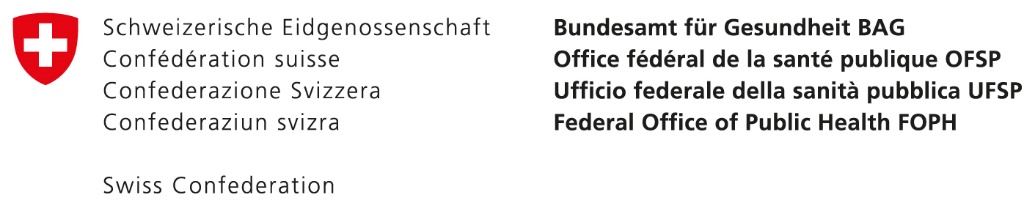 Neues Coronavirus (COVID-19)Informationen für Grenzgänger aus ItalienAchten Sie auf Symptome einer Atemwegsinfektion (Husten, Atembeschwerden usw.).Waschen Sie sich regelmäßig die Hände oder verwenden Sie eine hydro-alkoholische Lösung.Vermeiden Sie alle nicht unbedingt notwendigen Aktivitäten (Massenveranstaltungen, Restaurants, Kinos usw.).Im Falle von Fieber oder Fiebergefühl, Husten, Atembeschwerden, Bleiben Sie zuhauseWenden Sie sich sofort telefonisch an einen Arzt oder rufen Sie die COVID-19-Hotline an.In der Schweiz: COVID-19-Hotline: +41(0) 58 464 44 88In Italien: Hotline: 1500Vermeiden Sie jeglichen Kontakt mit Menschen in Ihrer Umgebung, behalten Sie Ihre Maske.Gehen Sie nicht direkt zum Arzt oder in die Notaufnahme des Krankenhauses.Weitere Informationen zu COVID-19 finden Sie unter : Bundesamt für Gesundheit (BAG) : http://www.bag.admin.ch/nouveau-coronavirus